AYUNTAMIENTO DE SANTAELLA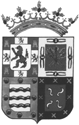 ANEXO 1SOLICITUD DE INSCRIPCIÓNCursos de Cocina 2023    Marcar con X el curso a inscribirse:Taller de Cocina en Santaella. Taller de Cocina en La Montiela.Taller de Cocina en El Fontanar.SR ALCALDE – PRESIDENTE DEL AYUNTAMIENTO DE SANTAELLA.Nota: Una vez que se confirme la inscripción, en el primer día de curso se habrá de hacer efectiva la cuota de 5 € de inscripción.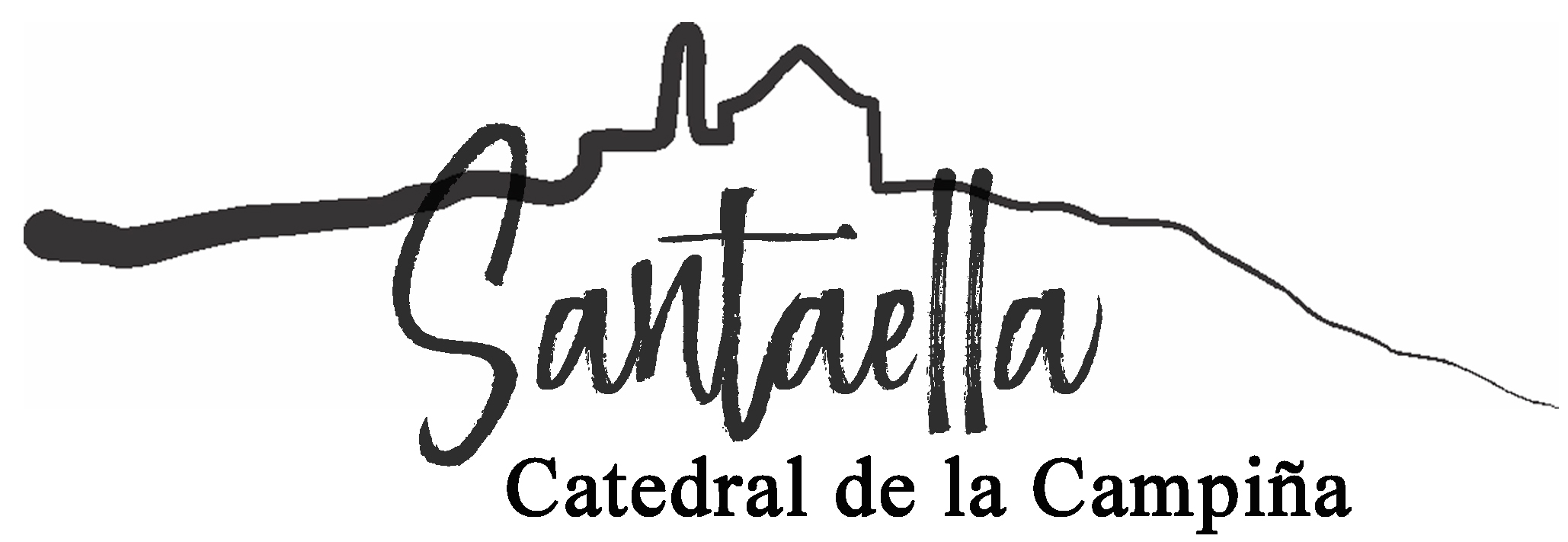 DATOS DEL SOLICITANTEDATOS DEL SOLICITANTEDATOS DEL SOLICITANTEDATOS DEL SOLICITANTENOMBRE Y APELLIDOS.NOMBRE Y APELLIDOS.NOMBRE Y APELLIDOS.N.I.F.DOMICILIO: CALLE, PLAZA Ó AVENIDA Y NÚMERODOMICILIO: CALLE, PLAZA Ó AVENIDA Y NÚMERODOMICILIO: CALLE, PLAZA Ó AVENIDA Y NÚMERODOMICILIO: CALLE, PLAZA Ó AVENIDA Y NÚMEROLOCALIDADPROVINCIACÓDIGO POSTALCÓDIGO POSTALTELÉFONOCORREO ELECTRÓNICOCORREO ELECTRÓNICOCORREO ELECTRÓNICODOCUMENTACIÓN A PRESENTAR: D.N.I. del solicitante o del  representante.DOCUMENTACIÓN A PRESENTAR: D.N.I. del solicitante o del  representante.DOCUMENTACIÓN A PRESENTAR: D.N.I. del solicitante o del  representante.DOCUMENTACIÓN A PRESENTAR: D.N.I. del solicitante o del  representante.DECLARACIÓN, LUGAR, FECHA Y FIRMADECLARACIÓN, LUGAR, FECHA Y FIRMADECLARACIÓN, LUGAR, FECHA Y FIRMADECLARACIÓN, LUGAR, FECHA Y FIRMADECLARO que son ciertos cuantos datos figuran en el presente impreso, y SOLICITO la inscripción en el curso arriba reseñado.                  Fecha y Firma:PROTECCIÓN DE DATOSEn cumplimiento de lo dispuesto en la Ley Orgánica 15/1999, de 13 de diciembre, de Protección de Datos de Carácter Personal, el Ayuntamiento de Santaella le informa que los datos personales obtenidos mediante la cumplimentación de este documento/impreso/formulario y demás que se adjuntan van a ser incorporados, para su tratamiento, en un fichero automatizado. Asimismo, se le informa que la recogida y tratamiento de dichos datos tienen como finalidad la gestión del procedimiento de gestión de curso suscrito. De acuerdo con lo previsto en la citada Ley Orgánica, puede ejercitar los derechos de acceso, rectificación, cancelación y oposición dirigiendo un escrito al Ayuntamiento de Santaella.DECLARO que son ciertos cuantos datos figuran en el presente impreso, y SOLICITO la inscripción en el curso arriba reseñado.                  Fecha y Firma:PROTECCIÓN DE DATOSEn cumplimiento de lo dispuesto en la Ley Orgánica 15/1999, de 13 de diciembre, de Protección de Datos de Carácter Personal, el Ayuntamiento de Santaella le informa que los datos personales obtenidos mediante la cumplimentación de este documento/impreso/formulario y demás que se adjuntan van a ser incorporados, para su tratamiento, en un fichero automatizado. Asimismo, se le informa que la recogida y tratamiento de dichos datos tienen como finalidad la gestión del procedimiento de gestión de curso suscrito. De acuerdo con lo previsto en la citada Ley Orgánica, puede ejercitar los derechos de acceso, rectificación, cancelación y oposición dirigiendo un escrito al Ayuntamiento de Santaella.DECLARO que son ciertos cuantos datos figuran en el presente impreso, y SOLICITO la inscripción en el curso arriba reseñado.                  Fecha y Firma:PROTECCIÓN DE DATOSEn cumplimiento de lo dispuesto en la Ley Orgánica 15/1999, de 13 de diciembre, de Protección de Datos de Carácter Personal, el Ayuntamiento de Santaella le informa que los datos personales obtenidos mediante la cumplimentación de este documento/impreso/formulario y demás que se adjuntan van a ser incorporados, para su tratamiento, en un fichero automatizado. Asimismo, se le informa que la recogida y tratamiento de dichos datos tienen como finalidad la gestión del procedimiento de gestión de curso suscrito. De acuerdo con lo previsto en la citada Ley Orgánica, puede ejercitar los derechos de acceso, rectificación, cancelación y oposición dirigiendo un escrito al Ayuntamiento de Santaella.DECLARO que son ciertos cuantos datos figuran en el presente impreso, y SOLICITO la inscripción en el curso arriba reseñado.                  Fecha y Firma:PROTECCIÓN DE DATOSEn cumplimiento de lo dispuesto en la Ley Orgánica 15/1999, de 13 de diciembre, de Protección de Datos de Carácter Personal, el Ayuntamiento de Santaella le informa que los datos personales obtenidos mediante la cumplimentación de este documento/impreso/formulario y demás que se adjuntan van a ser incorporados, para su tratamiento, en un fichero automatizado. Asimismo, se le informa que la recogida y tratamiento de dichos datos tienen como finalidad la gestión del procedimiento de gestión de curso suscrito. De acuerdo con lo previsto en la citada Ley Orgánica, puede ejercitar los derechos de acceso, rectificación, cancelación y oposición dirigiendo un escrito al Ayuntamiento de Santaella.